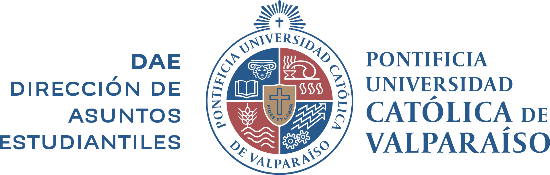   VICERRECTORÍA ACADÉMICAPROGRAMA SEMINARIO DE INCLUSIÓN EN LA EDUCACIÓN SUPERIOR“UN DESAFÍO PERMANENTE”LUNES 26 DE DICIEMBRE DE 2016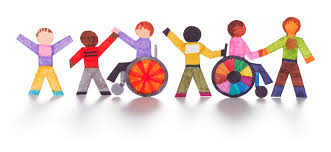 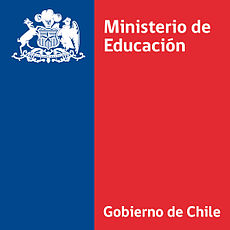 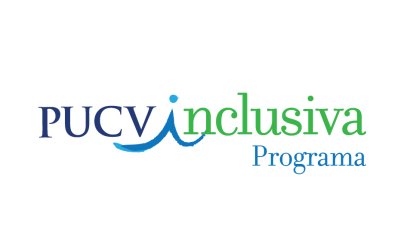        HORA                               TEMARIO09:00 a 09:20Acreditación.09:20 a 09:30Palabras de bienvenida: Sr. NELSON VÁSQUEZ LARA,Vicerrector Académico PUCV.09:30 a 11:50 VICTORIA RAMÍREZ TORO, Programa para la Inclusión de Alumnos con Necesidades Especiales (PIANE) Pontificia Universidad Católica de Chile. Discapacidad VisualAdecuaciones curriculares y Diseño de Material11:50 a 12:20 Coffee Break12:20 a 13:20 Mesa de diálogo: AUTISMO – ASPERGER VIVIANA GONZÁLEZ VILLARROEL, directora Asociación de Padres y Amigos de los Autistas (ASPAUT).SANDRA VERGARA CERDA, Escuela de Pedagogía PUCV.13:20 a 13:45Preguntas y cierre.